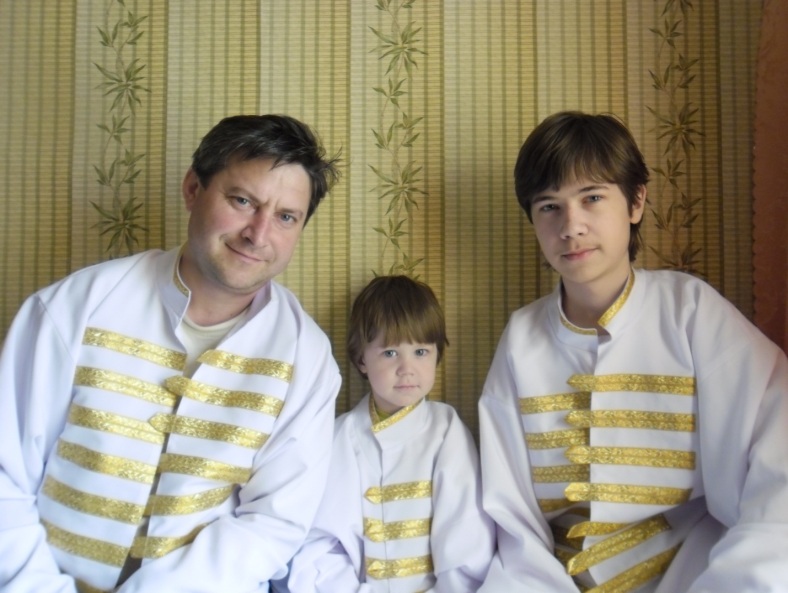 Такмянин Иван    Такмянин Иван, обучающийся 9б класса МБОУ "Ижморская СОШ№1", с раннего детства пишет рассказы, сейчас он пробует свои силы в журналистике, являясь юным корреспондентом литературного объединения "Золотое пёрышко"    В своей работе он описывает и анализирует прохождение школьной научно-практической конференции, отмечая положительное и отрицательное в работе сверстников. Использует юмор и всё происходящее комментирует с личной точки зрения.Репортаж с шестой школьнойнаучно-практической конференции24 апреля в Ижморской средней общеобразовательной школе№1 под руководством заведующей по учебной части Е.А.Загорулько состоялась шестая научно-практическая конференция.За считанные минуты до мероприятия образуется своя атмосфера, которую интересным дуэтом образуют лёгкий шум и некоторая неразбериха. Кто-то кому-то что-то объясняет, кого-то куда-то отправляют, создаётся ощущение суеты вокруг. Я сижу за самой последней партой и спокойно наблюдаю за этим.Сначала в кабинете находятся все участники конференции: и секция естественно-математических дисциплин, и секция гуманитарных – идёт общее заседание. Потом называют состав экспертного жюри обеих секций. Секция естественно-математических дисциплин: председатель – Иванова Галина Васильевна, эксперты – Самохвалова Ольга Викторовна и Безволенко Александра, ученица 11-А класса, призёр 2012 года. Секция гуманитарных дисциплин: председатель – Живодёрова Антонина Степановна, эксперты – Сморокова Надежда Васильевна, Волкова Олеся, ученица 11-Б класса, призёр 2012 года.После этого «гуманитариев» отправили в другой кабинет. У меня был выбор: следовать к «гуманитариям»  или оставаться там, где был. Может быть, некоторая тяга к точным наукам, несмотря на гуманитарную голову, задержала меня, но так получилось, что я остался именно в этой аудитории. Во всяком случае, я приготовился послушать интересную информацию о том, чего я, может быть, доселе не знал. До того как участников секции гуманитарных дисциплин отправили в другой кабинет, лауреаты I исследовательской конференции среди младших школьников показали презентации своих работ.Швецова Наталья и Козлова Анна под руководством учителя Осинцевой Н.И. показали любопытное исследование «Жевательная резинка – вредна или полезна». Самохвалов Алексей продемонстрировал не менее интересную работу «Влияние условий содержания на развитие красноухой черепахи». И закончила «первую часть» конференции Медведева Анна под руководством учителя Веселиной Н.С. с не менее интересной работой «Этикет». Работы интересные, ребята молодцы, проделали качественный труд. Далее от старших учеников я ждал чего-то нового, необычного.После разделения «гуманитариев» от «естественников» первой работой была «Изучение плесени», Герстнер Э. под руководством учителя биологии Шипачёвой О.Ф. В некоторый ступор ввёл аудиторию тот факт, что после каждой работы обычно задают вопросы. Я не знаю, что происходит в головах других людей, но скорее всего, все просто обрабатывали полученную информацию, прикидывая: о чём, же всё-таки можно спросить. Отсутствие каких-либо вопросов компенсировала своим Шматова Людмила Аркадьевна, учительница физики. Постепенно, со своими вопросами подтянулись и другие учителя.Затем выступали Ледовских Елена и Алексеева Александра под руководством учителя математики Сорокиной В.В. с работой «Различные способы решений квадратных уравнений». Довольно большая работа, где достаточно много отсылок к истории. После девушек выступал Григорий Синяков, который провёл свою исследовательскую деятельность под руководством Шипачёвой О.Ф., с работой «ГМО – за и против». Достаточно объёмная и полная работа, тема которой очень актуальна в настоящее время. Автор работы представил списки из справочника потребителя, по которым можно определить, какие компании используют или не используют генетически модифицированные ингредиенты. Не осталась незамеченной презентация исследования «Мир кристаллов» Шейкиной Анны, под руководством Шматовой Л.А. Специально к конференции она вырастила кристалл, который вызвал ожесточённые споры между Светланой Алексеевной Махно и Людмилой Аркадьевной Шматовой по вопросу правильности выращивания кристаллов. На время подведения итогов все участники конференции устремились в кабинет химии. И обе спорящие стороны пришли к единому мнению, что на выращивание кристаллов оказывают влияние внешние условия, например: громкая музыка, шум автомобиля, вибрация от железной дороги и др. Была затронута тема «исцеляющего фактора», наукой не изученного, но, как ни странно, этой же наукой подтверждённого. Свою презентацию «Клонирование растений» показала Крутова Анна, руководитель Шипачёва О.Ф. Юный исследователь ставила своей целью выяснить плюсы клонирования. Ефремов Константин выступил с работой «Нанотехнологии» под руководством учителя физики Шматовой Л.А. В исследовании было рассказано о различных применениях и изучениях появившейся относительно недавно науки. Порадовала отсылка к лекции «пророка нанотехнологий» Ричарда Фейнмана «Там, внизу, полно места!» И, наконец, закончила конференцию Екатерина Шухова с работой «Дактилоскопия» под руководством учителя химии Махно С.А. В работе достаточно сжато и в то же время достаточно полно была описана история дактилоскопии, проведение дактилоскопии, методика экспертного исследования. В заключительной части работы были описаны основные виды отпечатков пальцев и их характеристики.И вот, наконец, всех участников просят покинуть кабинет для ожидания итогов. Я выхожу вместе со всеми, хотя могу и остаться, увидеть собственными глазами, как, так сказать, решаются судьбы ребят. Но всё-таки решаю оставить это для некоторой интриги, и выхожу в коридор. Обе учительницы химии тем временем обсуждают кристалл, выращенный в домашних условиях Анной Шейкиной. Пока идёт активное подведение итогов, секция гуманитарных дисциплин уже заканчивает свою конференцию. Тут же нас зовут обратно в кабинет, где озвучиваются её результаты: III место – работа Ледовских Елены и Алексеевой Александры «Различные способы решений квадратных уравнений», руководитель Сорокина В.В. II место – работа Синякова Григория «ГМО – за и против», руководитель Шипачёва О.Ф.И, наконец, I место – работа «Дактилоскопия» Екатерины Шуховой, руководитель Махно С.А. По мнению экспертного жюри, именно в этой работе были наиболее точны цели и задачи.В секции гуманитарных дисциплин участвовали: «Н.А. Козырёв. Научная деятельность», автор Прянишникова Елизавета, руководитель Шеховцова В.Д.(работа заняла III место).«Каламбуры в русской речи», авторы: Васильева Екатерина, Тихонова Ольга, руководитель Брюханова Н.Н. (работа заняла II место). «Легендарный “неуловимый”», автор Чеботаева Евгения, руководитель Шеховцова В.Д. (работа заняла I место). Заслуживают внимания и другие работы: «В.И.Вернадский», автор Исакова Полина, руководитель Шеховцова В.Д. «История России через призму исторического фильма», автор Зимина Виктория, руководитель Шеховцова  Ю.М. От себя хочу добавить, что все ребята молодцы. Ведь научная конференция подразумевает труд, бессонные ночи, лишние часы работы с педагогом, учитывая ещё тот факт, что параллельно идёт подготовка к экзаменам. Подобные конференции им могут помочь в будущем при поступлении, да и вообще пригодиться на определённые случаи жизни. Но знаете, чего бы хотелось добавить в чтение с листа? Чуточку выражения, интонации. Пусть сейчас в меня полетят тапки вперемешку с проклятиями или криками в духе «сначала сам добейся», но согласитесь, что намного интересней слушать человека, когда он не просто рассказывает о своих исследованиях, но и хотя бы проявляет интерес к своей работе. Но, с другой стороны, тут делает своё дело волнение и ещё какие-либо факторы: к примеру, то, что до конференции было мало времени для подготовки. Самое главное – они все проделали хорошую работу, и у них вышли очень интересные исследования. И да, участие в подобных конференциях – большой плюс для любого учащегося. Многие участники могут сами не замечать, как строят себе дорогу в будущее. Ребята, повторюсь, всё равно молодцы, и мне, скорее всего до них достаточно далеко. От всего сердца желаю им удачи и чтобы они сумели найти своё место в жизни (а это у них уж точно получится). В заключение своего отчёта с мероприятия отдельно хочу поблагодарить Вырвич Татьяну за фотографии с конференции. 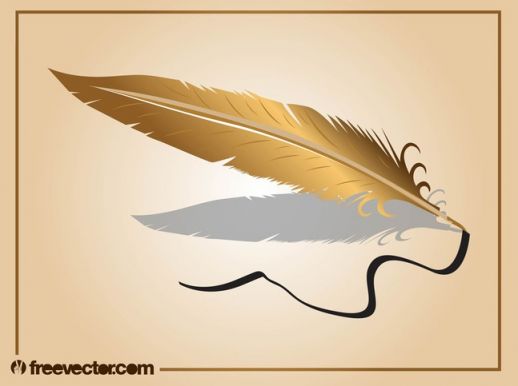 